QUINCUAGÉSIMO PRIMER PERÍODO ORDINARIO DE SESIONES	OEA/Ser.PDel 10 al 12 de noviembre de 2021	AG/doc.5723/21 rev. 2Ciudad de Guatemala, Guatemala 	12 noviembre 2021VIRTUAL		Original: español		Punto 1 del temarioTEMARIO PARA EL QUINCUAGÉSIMO PRIMER PERÍODO 
ORDINARIO DE SESIONES DE LA ASAMBLEA GENERAL////(Aprobado en la primera sesión plenaria, celebrada el 11 de noviembre de 2021)Aprobación del proyecto de temario de la Asamblea GeneralAprobación de las recomendaciones de la Comisión Preparatoria del quincuagésimo primer período ordinario de sesiones de la Asamblea GeneralInforme anual de la Secretaría General sobre las actividades y el estado financiero de la OrganizaciónInforme del Secretario General sobre CredencialesInforme Anual del Consejo PermanenteInforme Anual del Consejo Interamericano para el Desarrollo Integral (CIDI)Observaciones y recomendaciones del Consejo Permanente sobre los informes anuales de los órganos, organismos y entidades de la Organización Consejo Interamericano para el Desarrollo Integral (CIDI)Comité Jurídico Interamericano (CJI) Comisión Interamericana de Derechos Humanos (CIDH)Corte Interamericana de Derechos HumanosInstituto Interamericano de Cooperación para la Agricultura (IICA)Organización Panamericana de la Salud (OPS)Tribunal Administrativo (TRIBAD)Comisión Interamericana de Mujeres (CIM)Comisión Interamericana de Telecomunicaciones (CITEL) Comisión Interamericana para el Control del Abuso de Drogas (CICAD)Instituto Interamericano del Niño, la Niña y Adolescentes (IIN)Instituto Panamericano de Geografía e Historia (IPGH)Centro de Estudio de Justicia de las Américas (CEJA)Comité Interamericano contra el Terrorismo (CICTE)Junta Interamericana de Defensa (JID)Determinación de la sede y fecha del quincuagésimo segundo período ordinario de sesionesElección de las autoridades de los órganos, organismos y entidades de la OrganizaciónTres miembros de la Comisión Interamericana de Derechos Humanos (CIDH)Cuatro miembros de la Corte Interamericana de Derechos HumanosTres miembros del Comité Jurídico Interamericano (CJI)Dos miembros del Centro de Estudios de Justicia de las Américas (CEJA)Un miembro del Tribunal Administrativo (TRIBAD)Un miembro de la Junta de Auditores ExternosLa Cuestión de las Islas MalvinasProyecto de resolución: “Promoción y protección de derechos humanos”Proyecto de resolución: “Fortalecimiento de la democracia”Proyecto de resolución: “Derecho internacional”Proyecto de resolución: “Promoción de la seguridad hemisférica: un enfoque multidimensional”Proyecto de resolución: “Programa-Presupuesto de la Organización para 2022”Proyecto de resolución: “Apoyo y seguimiento del proceso de Cumbres de las Américas”Proyecto de resolución: “Aumento y fortalecimiento de la participación de la sociedad civil y los actores sociales en las actividades de la Organización de los Estados Americanos y en el proceso de Cumbres de las Américas”Proyecto de resolución: “Impulsando iniciativas hemisféricas en materia de desarrollo integral: promoción de la resiliencia”Proyecto de resolución: “Coordinación del voluntariado en el hemisferio para la respuesta a los desastres y la lucha contra el hambre y la pobreza-Iniciativa Cascos Blancos”Proyecto de resolución: “Carta Empresarial Interamericana”Proyecto de resolución: “Papel prioritario de la Organización de los Estados Americanos en el desarrollo de las telecomunicaciones/tecnologías de la información y la comunicación a través de la Comisión Interamericana de Telecomunicaciones (CITEL)” Proyecto de resolución: “Iniciativas para la expansión de las telecomunicaciones /TIC en áreas rurales y en áreas desatendidas o insuficientemente atendidas”Promoción de la resiliencia ante desastres en el Hemisferio La situación en Nicaragua/ La evolución de la pandemia del COVID-19 y su impacto en el HemisferioUn compromiso renovado con el desarrollo sostenible en las Américas post COVID-19La situación en HaitíNOTA A PIE DE PÁGINA1.	… quincuagésimo primer período ordinario de sesiones de la Asamblea General de la Organización de los Estados Americanos (OEA), mismas que derivan en actos contrarios al derecho internacional.En virtud de lo anterior, el gobierno de México desea asentar que la acreditación de las Delegaciones participantes en la Asamblea General representa 1) un acto de naturaleza declarativa cuya validez se deriva de la condición de miembro otorgada al Estado; 2) se limita al ámbito material de la participación de esa delegación en los trabajos del órgano que corresponda; y 3) no constituye derechos especiales para ningún gobierno ni Estado en contravención a lo dispuesto por la Carta de la OEA o al derecho internacional.La acreditación de cualquier persona que diga representar al Estado venezolano en el marco de la OEA resulta un acto violatorio del derecho internacional, pues la República Bolivariana de Venezuela denunció la Carta de la organización en abril de 2017, por lo que desde abril 2019 ésta ha cesado en sus efectos sobre ese país. El vínculo jurídico que Venezuela conserva con la Organización se limita, según lo dispuesto por el artículo 143 de la Carta, a las obligaciones internacionales pendientes de cumplimiento.El reconocimiento de gobiernos es un acto soberano de los Estados, no de los organismos internacionales. La OEA no posee, ni puede arrogarse facultades de reconocimiento colectivo oponibles a la membresía, por lo que cualquier acto encaminado a tal propósito está fuera del ámbito de su competencia y es nulo materialmente.Por lo anterior, en tanto cualquier persona permanezca acreditada como Representante de la República Bolivariana de Venezuela ante la OEA con base en actos ultra vires, México continuará participando y ejerciendo sus prerrogativas y derechos al interior de sus órganos, organismos y entidades, sin que ello deba considerarse aquiescencia en el reconocimiento a ningún gobierno.En este sentido, México manifiesta que ejercerá su derecho de mantener o suspender relaciones diplomáticas con cualquier país, sin calificar el derecho de ningún pueblo para aceptar, mantener o sustituir a sus gobiernos o autoridades y sin que ello impacte su participación como Estado miembro de la OEA, ni represente reconocimiento alguno sobre los gobiernos del hemisferio.En consecuencia, México se reserva el derecho a cuestionar la validez de los actos y decisiones emanados de los órganos, organismos y entidades de la Organización cuando sean contrarios al derecho internacional, y a expresar que estos actos y decisiones no le son oponibles si exceden el ámbito de competencia de la OEA, sin perjuicio de los derechos y obligaciones que le correspondan como Estado miembro de la Organización.2.	… personas que pretenden usurpar la representación legal de la República Bolivariana de Venezuela y el Gobierno Legítimo del Presidente Nicolás Maduro Moros. Solicitamos que este rechazo conste en todos los documentos a ser tratados en esta 51 Asamblea General de la OEA.3.	… Gobierno de dicho país notificó debidamente al Secretario General de su denuncia de la Carta de esta Organización, de conformidad con su artículo 143, y que esta Carta dejó de tener vigencia con respecto a la República Bolivariana de Venezuela cuando ésta dejó de pertenecer a la Organización el 27 de abril de 2019.Antigua y Barbuda no apoyó la resolución CP/RES. 1124 (2217/19), de 9 de abril de 2019, con la cual se pretendía nombrar al señor Gustavo Tarre como representante de la Asamblea Nacional ante la OEA, y tampoco aceptó las credenciales de los funcionarios que pretendían representar a la República Bolivariana de Venezuela en el cuadragésimo noveno, quincuagésimo y quincuagésimo primer períodos ordinarios de sesiones de la Asamblea General. Por lo tanto, Antigua y Barbuda notifica a todos los Estados Miembros y a la Secretaría General de la Organización de los Estados Americanos que, hasta nuevo aviso, no se considerará obligada por ninguna declaración o resolución del quincuagésimo primer período ordinario de sesiones de la Asamblea General ni por ninguna declaración o resolución futura de cualquier Consejo u órgano de la Organización que incluya la participación de cualquier persona o entidad que pretenda hablar en nombre de la República Bolivariana de Venezuela o actuar en su nombre y/o en la que se alcance una mayoría absoluta o de dos tercios de los votos con la participación de un supuesto representante de la República Bolivariana de Venezuela.4.	… debidamente electo de la República Bolivariana de Venezuela presentó por escrito a la Organización de los Estados Americanos su denuncia de la Carta de esta Organización y, según lo establecido en el artículo 143 de la mencionada carta, dejó de ser miembro de esta Organización.San Vicente y las Granadinas no apoyó la resolución CP/RES. 1124 (2217/19), de 9 de abril de 2019, con la que se designó al supuesto representante de la Asamblea Nacional ante la OEA. Por consiguiente, San Vicente y las Granadinas notifica a esta Asamblea General que, hasta nuevo aviso, se reserva todos sus derechos en lo que respecta a cualquier obligación que pudiera derivarse de cualquier declaración o resolución emanada del quincuagésimo primer período ordinario de sesiones de la Asamblea General, o de cualquier futura declaración o resolución de cualquier consejo o entidad de la Organización que incluya la participación de cualquier persona o entidad que pretenda hablar o actuar en nombre de la República Bolivariana de Venezuela y que con su voto se alcance una mayoría.5.	…General el punto denominado “La situación en Nicaragua”.  El Gobierno de la República de Nicaragua, denuncia y condena esta práctica injerencista y exige respeto a su integridad y a su soberanía nacional.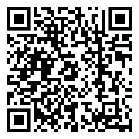 